
Nazwa wykonawcy	.................................................................................................................

Adres wykonawcy	.................................................................................................................

Miejscowość ........................................................................ Data .............................................                                                         LISTA PODMIOTÓW NALEŻĄCYCH DO TEJ SAMEJ GRUPY KAPITAŁOWEJ
w rozumieniu ustawy z dnia 16 lutego 2007 r. o ochronie konkurencji i konsumentów (Dz. U. z 2017r., poz. 229) co podmiot składający ofertę*…………………………………………………………………………………………………………………………………………………………………………………………………………………………………………………………………………………………………………………………………………………………………………………………………………………………………………………………………………………………………………………………………………………………………………………………………………………………………………………..……………………..……
 

.................................................................................
(data i czytelny podpis wykonawcy)__________________________________________________________________________

                                  INFORMACJA O BRAKU PRZYNALEŻNOŚCI                                               DO GRUPY KAPITAŁOWEJ


Oświadczam, że nie należę do grupy kapitałowej w rozumieniu ustawy z dnia 16 lutego 2007r. o ochronie konkurencji i konsumentów (Dz. U. z 2017r. poz. 229).



                                                                   .................................................................................
                                                                                            (data i czytelny podpis wykonawcy)
* Niepotrzebne skreślić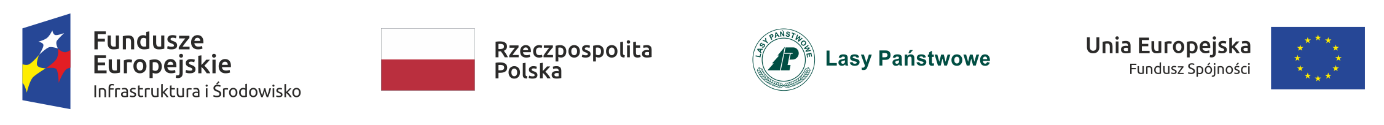 